Со 2 мая проведение вводного инструктажа по гражданской обороне для новых работников стало обязательным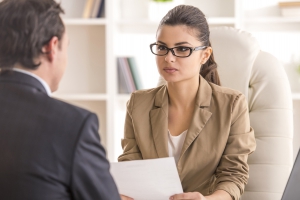 Соответствующее постановление подписал глава Правительства РФ Дмитрий Медведев (постановление от 19 апреля 2017 г. № 470). Документом вносятся изменения в существующее Положение об организации обучения населения в области гражданской обороны. В частности, на организации возлагаются обязанности:- разработать программу проведения с работниками вводного инструктажа по гражданской обороне;
- провести вводный инструктаж по гражданской обороне с вновь принятыми работниками в течение первого месяца их работы;
- планировать и проводить учения и тренировки по гражданской обороне.А федеральные органы исполнительной власти должны организовывать курсовое обучение руководителей подведомственных организаций или отнесенных в установленном порядке к категориям по гражданской обороне либо продолжающих работу в военное время.В свою очередь, на органы исполнительной власти субъектов ложится обязанность организовывать дважды в год тематические и проблемные обучающие семинары (вебинары) по гражданской обороне с руководителями и работниками структурных подразделений, уполномоченных на решение задач в области гражданской обороны, муниципалитетов и подведомственных им организаций, отнесенных в установленном порядке к категориям по гражданской обороне, а также организаций, продолжающих работу в военное время. Кроме того, они будут организовывать курсовое обучение руководителей подведомственных организаций.МЧС России будет организовывать и проводить не реже двух раз в год обучающие семинары (вебинары) по гражданской обороне с руководителями (работниками) структурных подразделений федеральных органов исполнительной власти, уполномоченных на решение задач в области гражданской обороны. 
Документ вступил в силу 2 мая.